День издательства «Русское слово» в Чувашской Республике       2 апреля 2015 года в БОУ ДПО (ПК) С «Чувашский республиканский институт образования» Минобразования Чувашии прошел «День издательства «Русское слово» в Чувашской Республике» с участием министра образования Чувашии Иванова Владимира Николаевича, генерального директора издательства «Русское слово» Вахромеева Владимира Анатольевича, авторов учебно-методических комплектов.       В пленарной части мероприятия была организована встреча с доктором педагогических наук, профессором, главным научным сотрудником Института содержания и методов обучения Российской академии образования, профессором Академии повышения квалификации и переподготовки работников образования Евгением Евгениевичем Вяземским. Тема выступления: «Основные тенденции развития российского образования и задачи освоения ресурсов федерального государственного образовательного стандарта».На данном совещании приняли участие 140 педагогических работников республики, которые с большим интересом познакомились с электронными формами учебников.Во второй, секционной части, были организованы встречи с авторами, методистами и редакторами издательства «Русское слово».На секции для учителей русского языка и литературы выступила Виноградова Елена Алексеевна, методист издательства «Русское слово», учитель высшей категории, автор наглядных и методических пособий. Тема выступления «Возможности УМК «Русский язык» и «Литература» издательства «Русское слово» для реализации требований ФГОС ООО». В работе секции приняли участие члены регионального отделения учителей русского языка и литературы Чувашии ОО «АССУЛ» В завершении мероприятия руководитель регионального отделения ОО «Ассоциация учителей литературы и русского языка» Валентина Табакова вручила новым членам АССУЛ Чувашии удостоверения членов регионального отделения и Благодарственные письма самым активным педагогам. 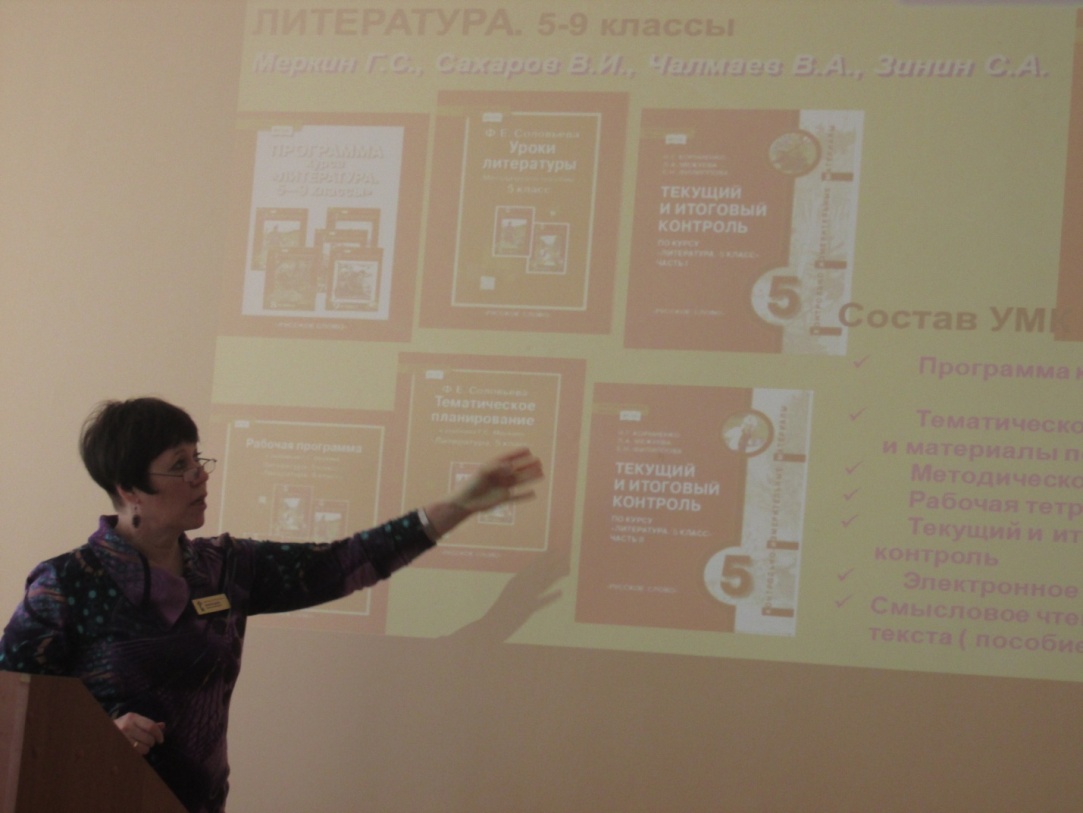 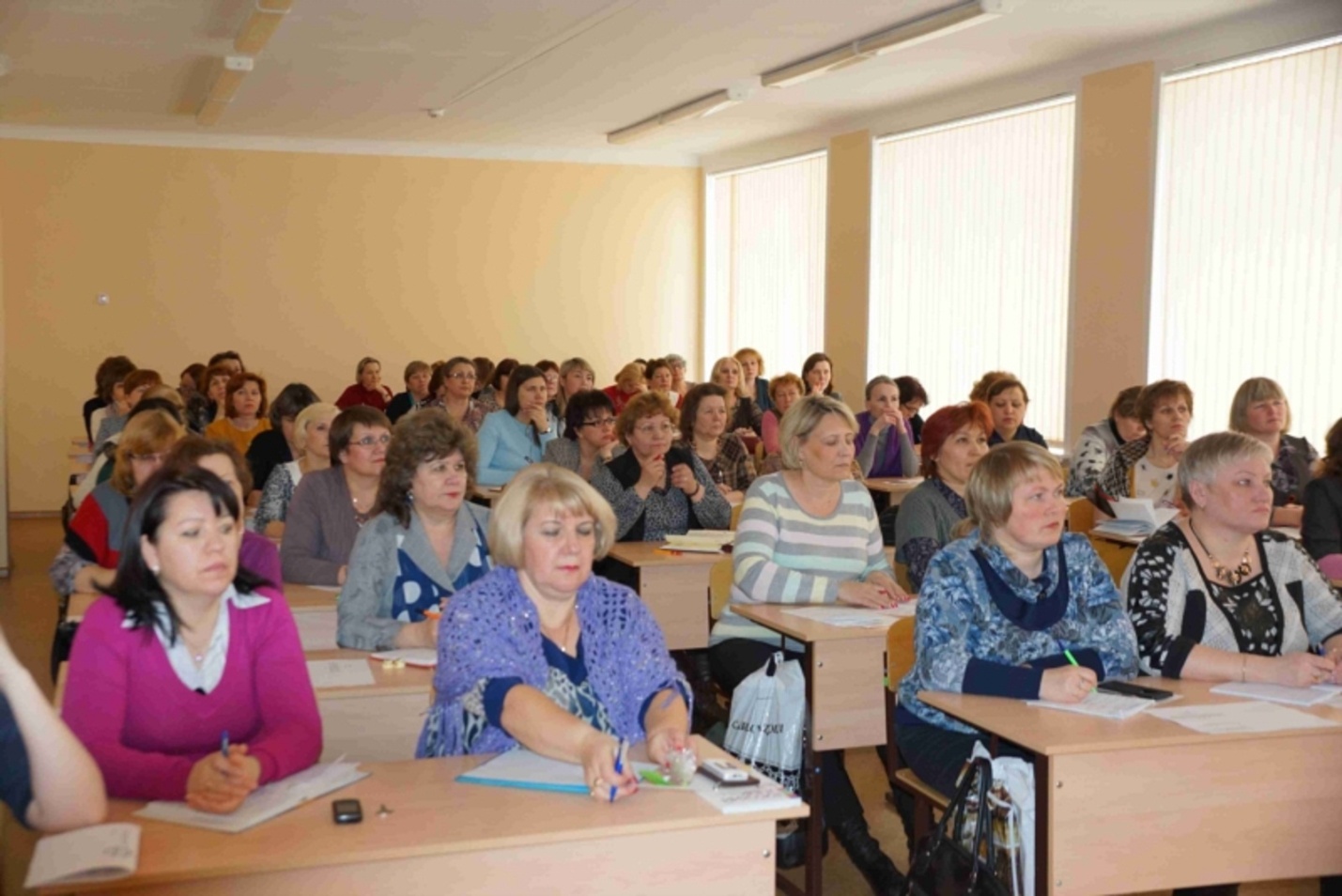 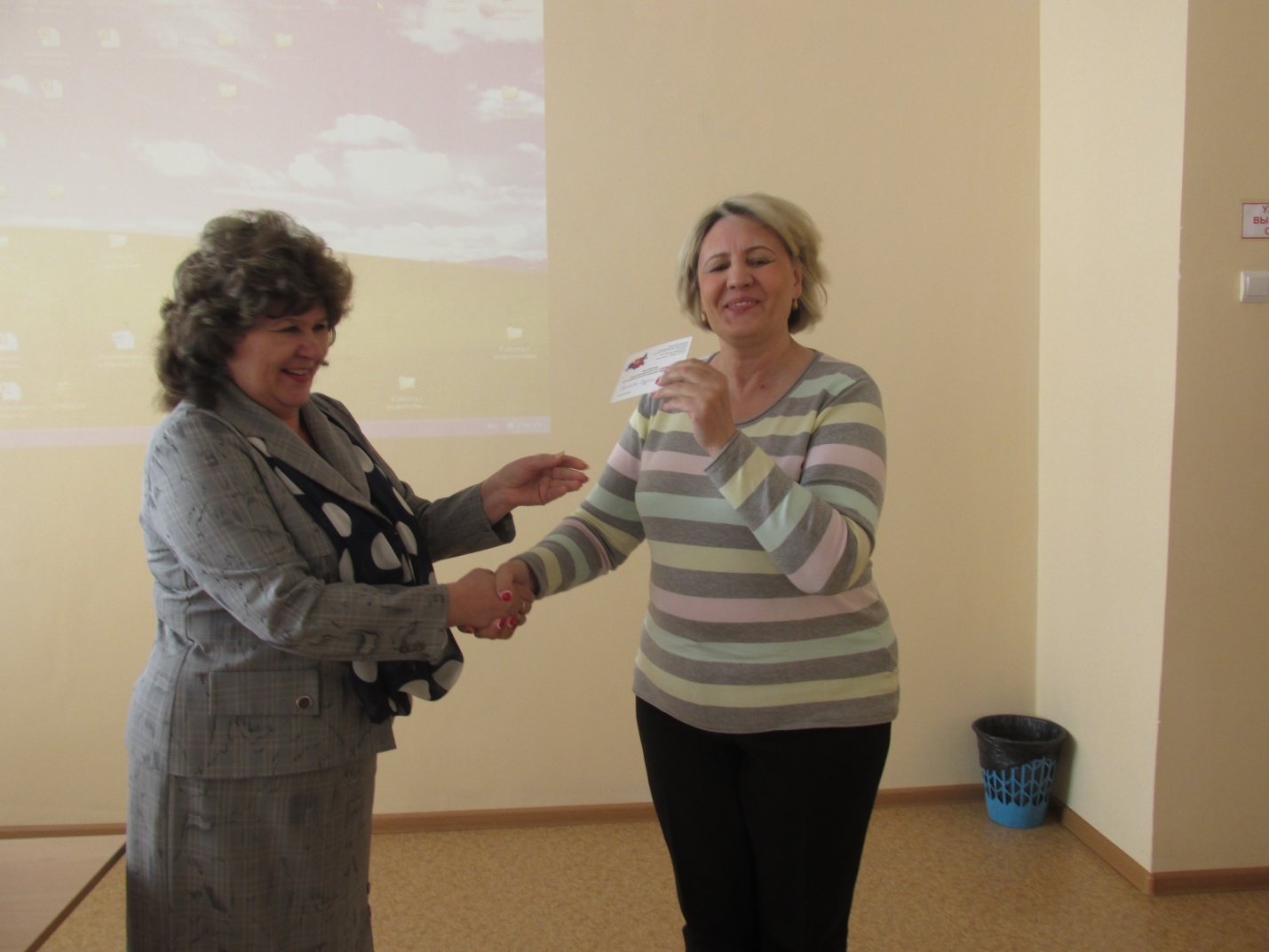 